The Mico University College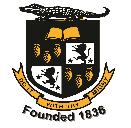 Faculty of Education - Practicum Unit 					Reflective Practicum: In-School Immersion: Part BSupervisor’s Visitation FormSupervisor: School:                                Student Teacher:  Specialization/Department:  Date of Visit Nature of VisitComments, Strengths/Weaknesses NotedSuggestions for ImprovementStudent’s SignatureSupervisor’s Signature